Добровольческие (волонтерские) организации, осуществляющие деятельность на территорииАнучинский муниципальный округ(указать название муниципального образования)Полное название организацииЛоготипГод создания/ регистрацииРуководитель организацииИнформация о деятельностиКонтактные данные (номер телефона руководителя, электронный адрес, ссылки на социальные сети организации)Школьный общеобразовательный клуб по профилактике наркомании и ВИЧ/СПИДа и пропаганде ЗОЖ Поговорим о ЗОЖ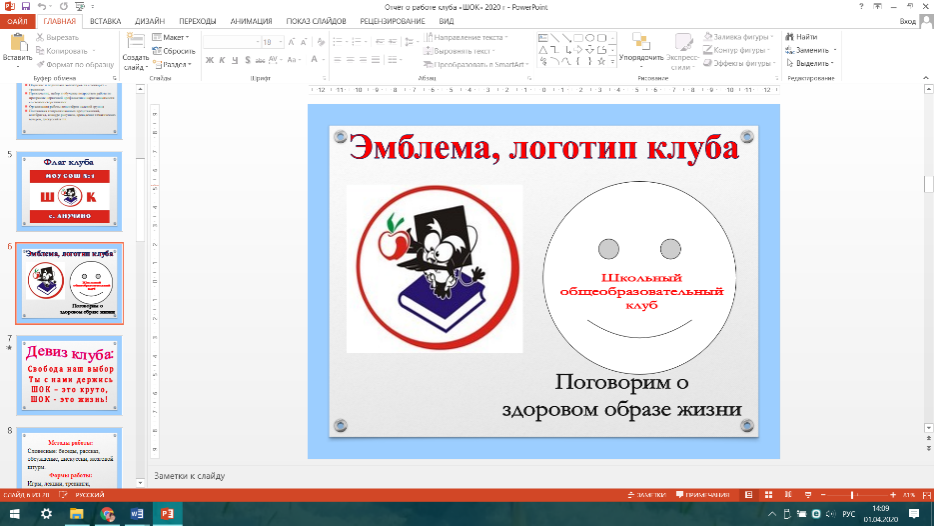 01.03.2003 гШафигуллова МаринаАнваровна«ШОК» – школьный общеобразовательный клуб по пропаганде ЗОЖ, профилактике наркомании и ВИЧ/СПИДа. Клуб имеет свою атрибутику: флаг, эмблему, логотип. В  клубе осуществляются следующие виды работ: Набор и обучение добровольцевТренинги для добровольцев клубаТеатрализованные представления, акции4.Вечер для добровольцев, посвящённый дню волонтёра5.Семинары – тренинги в школах района Акции: «Спасём село от мусора»; «Поменяй сигарету на конфету»; «Красные тюльпаны надежды»; «Красная ленточка», «Георгиевская ленточка». В своем в клубе мы применяем следующие направления работы: Проведение круглых столов, конференций, семинаров-тренинговОбучение и подготовка волонтёровПривлечение, набор и обучение подростков работе по программе первичной профилактики наркозависимости со своими сверстникамиОрганизация работы волонтёров целевой группыПостановка театрализованных представлений, агитбригад, участие в конкурсах, проведение тематических вечеров, дискуссий.89146865882mshafigullova@mail.ruэлектронный адрес клубаshok_anuchino@mail.ru